第2回学校運動部活動指導士養成（資格認定）講習会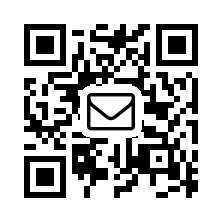 送信先 ＦＡＸ（03-3373-0021）・メール info@jsca21.or.jp申込書は写真のメール送信でも受け付けます。郵送・メール後、着確認のため必ず電話連絡（03-5354-5351）くださいこの個人情報は、参加者名簿及び協会から参加者ご本人への事務連絡のみに使用いたします。講習会終了後は、参加者名簿として厳重に保管します。受講にあたり部活動との関係や指導経験をWEBフォームにて伺う予定です、ご協力ください。フリガナ性別↓受講形態についてチェックしてください↓受講形態についてチェックしてください↓受講形態についてチェックしてください氏  名男女①はじめての受講で資格を取得する②協会維持会員等で資格を取得する③高齢者体力テスト指導士認定者で資格を取得する④学校運動部活動指導士を取得している⑤受講のみ①はじめての受講で資格を取得する②協会維持会員等で資格を取得する③高齢者体力テスト指導士認定者で資格を取得する④学校運動部活動指導士を取得している⑤受講のみ①はじめての受講で資格を取得する②協会維持会員等で資格を取得する③高齢者体力テスト指導士認定者で資格を取得する④学校運動部活動指導士を取得している⑤受講のみ生年月日（西暦）　　　　年　　月　　日         （西暦）　　　　年　　月　　日         （西暦）　　　　年　　月　　日         （西暦）　　　　年　　月　　日         年齢E-mailメールで連絡することがあります、わかりやすくご記入ください。メールで連絡することがあります、わかりやすくご記入ください。メールで連絡することがあります、わかりやすくご記入ください。メールで連絡することがあります、わかりやすくご記入ください。メールで連絡することがあります、わかりやすくご記入ください。自宅連絡先（〒　　　－　　　　）住所TEL（      －         －          ）　　FAX（        － 　        －　          ）携帯（         － 　        －　          ）※緊急連絡先として、お持ちの方は必ず記載してください（〒　　　－　　　　）住所TEL（      －         －          ）　　FAX（        － 　        －　          ）携帯（         － 　        －　          ）※緊急連絡先として、お持ちの方は必ず記載してください（〒　　　－　　　　）住所TEL（      －         －          ）　　FAX（        － 　        －　          ）携帯（         － 　        －　          ）※緊急連絡先として、お持ちの方は必ず記載してください（〒　　　－　　　　）住所TEL（      －         －          ）　　FAX（        － 　        －　          ）携帯（         － 　        －　          ）※緊急連絡先として、お持ちの方は必ず記載してください（〒　　　－　　　　）住所TEL（      －         －          ）　　FAX（        － 　        －　          ）携帯（         － 　        －　          ）※緊急連絡先として、お持ちの方は必ず記載してください支払方法受講料の支払いにコンビニ・ゆうちょ銀行決済を導入しています。ご希望の支払方法をお知らせください。お支払いされた際にコンビニ、郵便局にて渡される受領書は領収書として有効です。□コンビニ・ゆうちょ銀行決済を利用します。□銀行振込を希望します。　　銀行振込希望の方はチェックしてください。複数名のお支払はご相談ください。□領収証を希望します。　　　別途領収証をご希望の場合は、チェックしてください。
宛名（　　　　　　　　　　　　　　　　　　　　　　　　　　　　）受講料の支払いにコンビニ・ゆうちょ銀行決済を導入しています。ご希望の支払方法をお知らせください。お支払いされた際にコンビニ、郵便局にて渡される受領書は領収書として有効です。□コンビニ・ゆうちょ銀行決済を利用します。□銀行振込を希望します。　　銀行振込希望の方はチェックしてください。複数名のお支払はご相談ください。□領収証を希望します。　　　別途領収証をご希望の場合は、チェックしてください。
宛名（　　　　　　　　　　　　　　　　　　　　　　　　　　　　）受講料の支払いにコンビニ・ゆうちょ銀行決済を導入しています。ご希望の支払方法をお知らせください。お支払いされた際にコンビニ、郵便局にて渡される受領書は領収書として有効です。□コンビニ・ゆうちょ銀行決済を利用します。□銀行振込を希望します。　　銀行振込希望の方はチェックしてください。複数名のお支払はご相談ください。□領収証を希望します。　　　別途領収証をご希望の場合は、チェックしてください。
宛名（　　　　　　　　　　　　　　　　　　　　　　　　　　　　）受講料の支払いにコンビニ・ゆうちょ銀行決済を導入しています。ご希望の支払方法をお知らせください。お支払いされた際にコンビニ、郵便局にて渡される受領書は領収書として有効です。□コンビニ・ゆうちょ銀行決済を利用します。□銀行振込を希望します。　　銀行振込希望の方はチェックしてください。複数名のお支払はご相談ください。□領収証を希望します。　　　別途領収証をご希望の場合は、チェックしてください。
宛名（　　　　　　　　　　　　　　　　　　　　　　　　　　　　）受講料の支払いにコンビニ・ゆうちょ銀行決済を導入しています。ご希望の支払方法をお知らせください。お支払いされた際にコンビニ、郵便局にて渡される受領書は領収書として有効です。□コンビニ・ゆうちょ銀行決済を利用します。□銀行振込を希望します。　　銀行振込希望の方はチェックしてください。複数名のお支払はご相談ください。□領収証を希望します。　　　別途領収証をご希望の場合は、チェックしてください。
宛名（　　　　　　　　　　　　　　　　　　　　　　　　　　　　）※所属先名※名札に記載する所属先をご記入ください。記入なしの場合、名札には勤務先名を記載します（　　　　　　　　　　　　　　　　　　　　　　　　　　　　　　　　　　　　　　　　）※名札に記載する所属先をご記入ください。記入なしの場合、名札には勤務先名を記載します（　　　　　　　　　　　　　　　　　　　　　　　　　　　　　　　　　　　　　　　　）※名札に記載する所属先をご記入ください。記入なしの場合、名札には勤務先名を記載します（　　　　　　　　　　　　　　　　　　　　　　　　　　　　　　　　　　　　　　　　）※名札に記載する所属先をご記入ください。記入なしの場合、名札には勤務先名を記載します（　　　　　　　　　　　　　　　　　　　　　　　　　　　　　　　　　　　　　　　　）※名札に記載する所属先をご記入ください。記入なしの場合、名札には勤務先名を記載します（　　　　　　　　　　　　　　　　　　　　　　　　　　　　　　　　　　　　　　　　）勤務先名無記入でも構いません無記入でも構いません無記入でも構いません無記入でも構いません無記入でも構いません勤務先連絡先（〒    　－    　　　　）住所TEL（         － 　        －　          ）FAX（         － 　        －　          ）（〒    　－    　　　　）住所TEL（         － 　        －　          ）FAX（         － 　        －　          ）（〒    　－    　　　　）住所TEL（         － 　        －　          ）FAX（         － 　        －　          ）（〒    　－    　　　　）住所TEL（         － 　        －　          ）FAX（         － 　        －　          ）（〒    　－    　　　　）住所TEL（         － 　        －　          ）FAX（         － 　        －　          ）本協会が授与する資格の中で取得されている資格(マスターを含む)に○をつけてください本協会が授与する資格の中で取得されている資格(マスターを含む)に○をつけてください本協会が授与する資格の中で取得されている資格(マスターを含む)に○をつけてください本協会が授与する資格の中で取得されている資格(マスターを含む)に○をつけてください本協会が授与する資格の中で取得されている資格(マスターを含む)に○をつけてください本協会が授与する資格の中で取得されている資格(マスターを含む)に○をつけてくださいア．スポーツインストラクターウ．スポーツクラブマネジャーオ．子ども身体運動発達指導士キ．中高老年期運動指導士ケ．介護予防運動スペシャリストサ．健康・スポーツサプリメントアドバイザース．高齢者体力テスト指導士ア．スポーツインストラクターウ．スポーツクラブマネジャーオ．子ども身体運動発達指導士キ．中高老年期運動指導士ケ．介護予防運動スペシャリストサ．健康・スポーツサプリメントアドバイザース．高齢者体力テスト指導士ア．スポーツインストラクターウ．スポーツクラブマネジャーオ．子ども身体運動発達指導士キ．中高老年期運動指導士ケ．介護予防運動スペシャリストサ．健康・スポーツサプリメントアドバイザース．高齢者体力テスト指導士ア．スポーツインストラクターウ．スポーツクラブマネジャーオ．子ども身体運動発達指導士キ．中高老年期運動指導士ケ．介護予防運動スペシャリストサ．健康・スポーツサプリメントアドバイザース．高齢者体力テスト指導士イ．上級スポーツインストラクターエ．上級スポーツクラブマネジャーカ．上級子ども身体運動発達指導士ク．上級中高老年期運動指導士コ．上級介護予防運動スペシャリストシ．上級健康・スポーツサプリメントアドバイザーセ．学校運動部活動指導士　　　　　ソ、持っていないイ．上級スポーツインストラクターエ．上級スポーツクラブマネジャーカ．上級子ども身体運動発達指導士ク．上級中高老年期運動指導士コ．上級介護予防運動スペシャリストシ．上級健康・スポーツサプリメントアドバイザーセ．学校運動部活動指導士　　　　　ソ、持っていない２．維持会員の方は、下記のいずれかに○を付け、会員名を記入してください　　    　　　 ア．法人　　　　　　　　　イ．スポーツクラブ　　　　　　　ウ．個人　　　　　　　　　　　　　（登録会員名　　　　　　　　　　　　　　　　　　　　　　　　　　　）　 ２．維持会員の方は、下記のいずれかに○を付け、会員名を記入してください　　    　　　 ア．法人　　　　　　　　　イ．スポーツクラブ　　　　　　　ウ．個人　　　　　　　　　　　　　（登録会員名　　　　　　　　　　　　　　　　　　　　　　　　　　　）　 ２．維持会員の方は、下記のいずれかに○を付け、会員名を記入してください　　    　　　 ア．法人　　　　　　　　　イ．スポーツクラブ　　　　　　　ウ．個人　　　　　　　　　　　　　（登録会員名　　　　　　　　　　　　　　　　　　　　　　　　　　　）　 ２．維持会員の方は、下記のいずれかに○を付け、会員名を記入してください　　    　　　 ア．法人　　　　　　　　　イ．スポーツクラブ　　　　　　　ウ．個人　　　　　　　　　　　　　（登録会員名　　　　　　　　　　　　　　　　　　　　　　　　　　　）　 ２．維持会員の方は、下記のいずれかに○を付け、会員名を記入してください　　    　　　 ア．法人　　　　　　　　　イ．スポーツクラブ　　　　　　　ウ．個人　　　　　　　　　　　　　（登録会員名　　　　　　　　　　　　　　　　　　　　　　　　　　　）　 ２．維持会員の方は、下記のいずれかに○を付け、会員名を記入してください　　    　　　 ア．法人　　　　　　　　　イ．スポーツクラブ　　　　　　　ウ．個人　　　　　　　　　　　　　（登録会員名　　　　　　　　　　　　　　　　　　　　　　　　　　　）　 　３．認定校の方は学校名を記入し、該当するご身分に○を付けてください認定校名　（　　　　　　　　　　　　　　　　　　　　　　　　　　　　　　　）ア．教職員　　　　　　イ．事務職　　　　　　　　　　　　ウ．学生　３．認定校の方は学校名を記入し、該当するご身分に○を付けてください認定校名　（　　　　　　　　　　　　　　　　　　　　　　　　　　　　　　　）ア．教職員　　　　　　イ．事務職　　　　　　　　　　　　ウ．学生　３．認定校の方は学校名を記入し、該当するご身分に○を付けてください認定校名　（　　　　　　　　　　　　　　　　　　　　　　　　　　　　　　　）ア．教職員　　　　　　イ．事務職　　　　　　　　　　　　ウ．学生　３．認定校の方は学校名を記入し、該当するご身分に○を付けてください認定校名　（　　　　　　　　　　　　　　　　　　　　　　　　　　　　　　　）ア．教職員　　　　　　イ．事務職　　　　　　　　　　　　ウ．学生　３．認定校の方は学校名を記入し、該当するご身分に○を付けてください認定校名　（　　　　　　　　　　　　　　　　　　　　　　　　　　　　　　　）ア．教職員　　　　　　イ．事務職　　　　　　　　　　　　ウ．学生　３．認定校の方は学校名を記入し、該当するご身分に○を付けてください認定校名　（　　　　　　　　　　　　　　　　　　　　　　　　　　　　　　　）ア．教職員　　　　　　イ．事務職　　　　　　　　　　　　ウ．学生